.Intro : 32 countsTag : After Wall 1 and After Wall 4Restart : On Wall 3 After 16 countS – I : LOCK SHUFFLE FORWARD, SIDE, CROSS TURN ¼ RIGHT, FORWARDS – 2 : SIDE, CHASSE, PIVOT ½ Right, SHUFFLE FORWARDRestart here On Wall 3 After 16 countS – 3 : SYNCOPATEDS – 4 : BATUCADA STEP, SIDE MAMBOTag : Paddle Turn ¼ (2x) Hip RollENJOY THE DANCEFor more information about this dance please contact us : fitri_ui94@yahoo.com;   mooki.dance@gmail.comLast Update - 21 March 2021Pure Love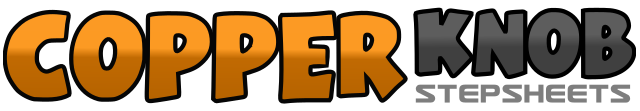 .......Count:32Wall:4Level:Improver.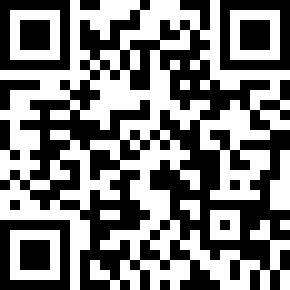 Choreographer:Fitri Lestari (INA) - September 2018Fitri Lestari (INA) - September 2018Fitri Lestari (INA) - September 2018Fitri Lestari (INA) - September 2018Fitri Lestari (INA) - September 2018.Music:Pure Love (feat. Helena) - ArashPure Love (feat. Helena) - ArashPure Love (feat. Helena) - ArashPure Love (feat. Helena) - ArashPure Love (feat. Helena) - Arash........1 2Step R forward, Lock L behind R3&4Step R forward, Lock L behind R, Step R forward5 6Step L to side, Step R in Place7&8Cross L behind R, Turn ¼ Right Step R forward, Step L forward (03.00)1 2Step R to side, Step L close R3&4Step R to side, Step L close R, Step R to side5 6Step L forward, Turn ½ Right Step R in Place (09.00)7&8Shuffle forward L, R, L1&2&Cross R over L, Step L to side, Cross R behind  L, Step L to side3&4Cross R over L, Step L to side, Step R in Place5&6&Cross L over R, Step R to side, Cross L behind R, Step R to side7&8Cross L over R, Step R to side, Step L in Place1a2Step R back, Rock L forward, Recover on R3a4Step L back, Rock R forward, Recover on L5&6Step R to side, Step L in Place, Close R beside L7&8Step L to side, Step R in Place, Close L beside R1 2Step R forward with Hip Roll, Turn ¼ Left Step L in Place3 4Step R forward with Hip Roll, Turn ¼ Left Step L in Place